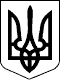 122 СЕСІЯ ЩАСЛИВЦЕВСЬКОЇ СІЛЬСЬКОЇ РАДИ7 СКЛИКАННЯРІШЕННЯ10.07.2020р.                                          № 2421с. ЩасливцевеПро затвердження проекту землеустрою щодо відведення та передачі безоплатно у власність земельної ділянкиРозглянувши заяву фізичної особи громадянина України *** та надані документи, враховуючи затверджений генеральний план села Щасливцеве з планами зонуванням території з розвитком рекреаційної зони, керуючись ст. ст. 12, 118, 121, 122, 134,186 Земельного кодексу України, ст.26 Закону України "Про місцеве самоврядування в Україні"Щасливцевської сільської радиВИРІШИЛА:1.Затвердити проект землеустрою щодо відведення безоплатно у власність земельної ділянки з кадастровим номером 6522186500:04:001:21*** загальною площею 1,7664 га. з цільовим призначенням для ведення особистого селянського господарства (КВЦПЗ – 01.03)із земель сільськогосподарського призначення розташовану на території Щасливцевської сільської ради Генічеського району Херсонської області (в межах с. Щасливцеве).2. Передати безоплатно у власність *** (РНОКПП – ***) зазначену у пункті 1 цього рішення.3.Контроль за виконанням рішення покласти на Постійну комісію Щасливцевської сільської ради з питань регулювання земельних відносин та охорони навколишнього середовища.Сільський голова                                                             В.ПЛОХУШКО